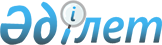 Об открытии Консульства Республики Казахстан в городе Ош (Кыргызская Республика)Постановление Правительства Республики Казахстан от 19 января 2012 года № 144

      Правительство Республики Казахстан ПОСТАНОВЛЯЕТ:



      1. Открыть в городе Ош (Кыргызская Республика) Консульство Республики Казахстан.



      2. Министерству иностранных дел Республики Казахстан принять необходимые меры, вытекающие из настоящего постановления.



      3. Настоящее постановление вводится в действие с 1 января 2012 года.        Премьер-Министр

      Республики Казахстан                       К. Масимов
					© 2012. РГП на ПХВ «Институт законодательства и правовой информации Республики Казахстан» Министерства юстиции Республики Казахстан
				